		Agreement		Concerning the Adoption of Harmonized Technical United Nations Regulations for Wheeled Vehicles, Equipment and Parts which can be Fitted and/or be Used on Wheeled Vehicles and the Conditions for Reciprocal Recognition of Approvals Granted on the Basis of these United Nations Regulations*(Revision 3, including the amendments which entered into force on 14 September 2017)_________		Addendum 136 – UN Regulation No. 137		Revision 1 - Amendment 2Supplement 2 to the 01 series of amendments – Date of entry into force: 28 May 2019		Uniform provisions concerning the approval of passenger cars in the event of a frontal collision with focus on the restraint systemThis document is meant purely as documentation tool. The authentic and legal binding texts is: ECE/TRANS/WP.29/2018/140._________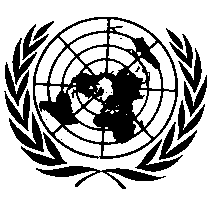 UNITED NATIONSParagraphs 6.1. to 6.1.1., shall be deleted.Paragraph 6.1.2., renumber as 6.1. and amend to read:"6.1.	For a vehicle fitted with airbag assemblies intended to protect the driver and occupants other than the driver, compliance with paragraphs 8.1.8. to 8.1.9. of UN Regulation No. 16 as amended by the 08 Series of amendments shall be demonstrated as from 1 September 2020 for new vehicle types. Before this date the relevant requirements of the preceding Series of amendments apply."Paragraphs 6.2. to 6.2.3., shall be deleted.Paragraph 8, amend to read:		"8.		Conformity of production	The conformity of production procedures shall comply with those set out in the Agreement, Schedule 1 (E/ECE/TRANS/505/Rev.3), with the following requirements:"E/ECE/324/Rev.2/Add.136/Rev.1/Amend.2−E/ECE/TRANS/505/Rev.2/Add.136/Rev.1/Amend.2E/ECE/324/Rev.2/Add.136/Rev.1/Amend.2−E/ECE/TRANS/505/Rev.2/Add.136/Rev.1/Amend.224 June 2019